56.pielikums Ministru kabineta 2013.gada 19.martanoteikumiem Nr.154Krāslavas novada administratīvās teritorijas robežas apraksts                                                                                     (robežas apraksta sagatavošanas datums)Krāslavas novada administratīvās teritorijas robežas karte                                                                                     (robežas apraksta sagatavošanas datums)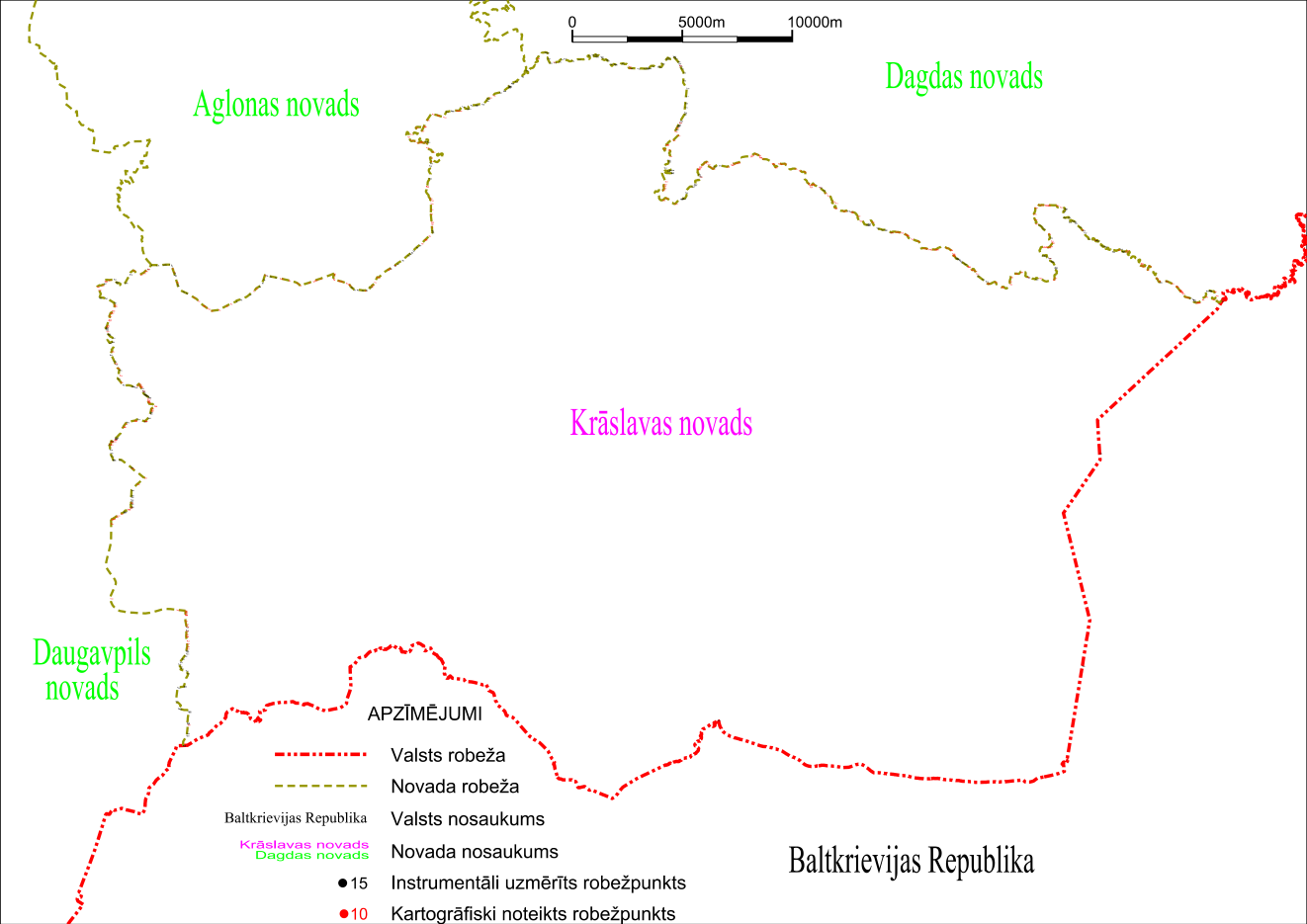 Tieslietu ministra vietā –iekšlietu ministrs R.Kozlovskis                 2012.gada 1.oktobrisNr.
p.k.Tās zemes vienības kadastra apzīmējums, pa kuru noteikta administratīvās teritorijas robežaRobežojošās administratīvās teritorijas nosaukums60640010092Daugavpils novadsAglonas novads60640010028Aglonas novads60640010264Aglonas novads60640010256Aglonas novads60640010058Aglonas novads60640010264Aglonas novads60640010254Aglonas novads60640010084Aglonas novads60640010243Aglonas novads60640010204Aglonas novads60640010133Aglonas novads60640010251Aglonas novads60640010131Aglonas novads60640012001Aglonas novads60640010026Aglonas novads60640010036Aglonas novads60640020113Aglonas novads60640020012Aglonas novads60640020027Aglonas novads60640020030Aglonas novads60640020036Aglonas novads60640020130Aglonas novads60640020024Aglonas novads60640020065Aglonas novads60640020009Aglonas novads60640020039Aglonas novads60640020033Aglonas novads60640020035Aglonas novads60640020083Aglonas novads60640020095Aglonas novads60640030148Aglonas novads60640030085Aglonas novads60640030162Aglonas novads60640030103Aglonas novads60640030162Aglonas novads60640030013Aglonas novads60640030015Aglonas novads60640030130Aglonas novads60640030155Aglonas novads60640030171Aglonas novads60640030051Aglonas novads60640030049Aglonas novads60640030042Aglonas novads60740042280Aglonas novads60740040403Aglonas novads60740040233Aglonas novads60740040404Aglonas novads60740040449Aglonas novads60740040221Aglonas novads60740040314Aglonas novads60740042018Aglonas novads60740040128Aglonas novads60740040401Aglonas novads60740040479Aglonas novads60740040303Aglonas novads60740010106Aglonas novads60740010036Aglonas novads60740013003Aglonas novads60740010058Aglonas novads60740010117Aglonas novads60740010065Aglonas novads60740010037Aglonas novads60740010093Aglonas novads60740010051Aglonas novads60480040048Aglonas novads60480040101Aglonas novads60480040029Aglonas novads60480042096Aglonas novads60480010127Aglonas novads60480012006Aglonas novads60480010158Aglonas novads60480010159Aglonas novads60480010128Aglonas novads60480010133Aglonas novads60480010134Aglonas novads60480010208Aglonas novads60480010177Aglonas novads60480013095Aglonas novads60480010013Aglonas novads60480010012Aglonas novads60480010192Aglonas novads60480013007Aglonas novads60480010010Aglonas novads60480010023Aglonas novads60480010052Aglonas novads60480010033Aglonas novads60480010201Aglonas novads60480010070Aglonas novads60480010056Aglonas novads60480010272Aglonas novads60480010273Aglonas novads60480010274Aglonas novads60480010275Aglonas novads60480010276Aglonas novads60480010277Aglonas novads60480010278Dagdas novads60480010279Dagdas novads60480010280Dagdas novads60480020263Dagdas novads60480022005Dagdas novads60480020292Dagdas novads60480020367Dagdas novads60480020368Dagdas novads60480020369Dagdas novads60480020370Dagdas novads60480020371Dagdas novads60480020390Dagdas novads60480020372Dagdas novads60480020373Dagdas novads60480020374Dagdas novads60480020376Dagdas novads60480020377Dagdas novads60480020378Dagdas novads60480020379Dagdas novads60480020380Dagdas novads60480020381Dagdas novads60480020382Dagdas novads60480030064Dagdas novads60480030056Dagdas novads60480030073Dagdas novads60480030056Dagdas novads60480030182Dagdas novads60480030041Dagdas novads60480030069Dagdas novads60480030105Dagdas novads60480033091Dagdas novads60480030076Dagdas novads60480030077Dagdas novads60480030106Dagdas novads60480030119Dagdas novads60480030153Dagdas novads60480030116Dagdas novads60480030120Dagdas novads60480030121Dagdas novads60480030117Dagdas novads60480060143Dagdas novads60480060141Dagdas novads60480063001Dagdas novads60480060136Dagdas novads60480072001Dagdas novads60880013001Dagdas novads60880010006Dagdas novads60880010001Dagdas novads60880013001Dagdas novads60880020043Dagdas novads60880023011Dagdas novads60880020046Dagdas novads60880020105Dagdas novads60880020136Dagdas novads60880020135Dagdas novads60880022022Dagdas novads60880020129Dagdas novads60880020030Dagdas novads60880020116Dagdas novads60880020097Dagdas novads60880020096Dagdas novads60880020098Dagdas novads60880030009Dagdas novads60880032021Dagdas novads60880030065Dagdas novads60880030013Dagdas novads60860010221Dagdas novads60860010015Dagdas novads60860010324Dagdas novads60860013213Dagdas novads60860010190Dagdas novads60860010223Dagdas novads60860010377Dagdas novads60860010270Dagdas novads60860010271Dagdas novads60860010272Dagdas novads60860010325Dagdas novads60860010255Dagdas novads60860010759Dagdas novads60860010246Dagdas novads60860010335Dagdas novads60860010278Dagdas novads60860010328Dagdas novads60860010319Dagdas novads60860010273Dagdas novads60860010265Dagdas novads60860010275Dagdas novads60860010333Dagdas novads60860010274Dagdas novads60860010156Dagdas novads60860010155Dagdas novads60860010326Dagdas novads60860010154Dagdas novads60860010409Dagdas novads60860010261Dagdas novads60860010277Dagdas novads60860010292Dagdas novads60860010157Dagdas novads60860013296Dagdas novads60860010041Dagdas novads60860040686Dagdas novads60860042488Dagdas novads60860040838Dagdas novads60860040177Dagdas novads60860040729Dagdas novads60860040693Dagdas novads60860040003Dagdas novads60860040837Dagdas novads60860040051Dagdas novads60860042790Dagdas novads60860040238Dagdas novads60860040239Dagdas novads60860040088Dagdas novads60860040219Dagdas novads60860040013Dagdas novads60860020063Dagdas novads60860020025Dagdas novads60860020055Dagdas novads60860020029Dagdas novads60860020044Dagdas novads60860020074Dagdas novads60860020021Dagdas novads60860020060Dagdas novads60860020005Dagdas novads60860020009Dagdas novads60860020070Dagdas novads60860020005Dagdas novads60860020003Dagdas novads60860020001Dagdas novads60860022035Dagdas novads60860020002Dagdas novads60860020020Dagdas novads60860020026Dagdas novads60860020075Dagdas novads60860020019Dagdas novads60860020071Dagdas novads60860020222Dagdas novads60860023037Dagdas novads60860050425Dagdas novads60860050423Dagdas novads60860050375Dagdas novads60860050163Dagdas novads60860050260Dagdas novads60860050159Dagdas novads60860050140Dagdas novads60860050288Dagdas novads60860050132Dagdas novads60860050056Dagdas novads60860050289Dagdas novads60860050143Dagdas novads60860050420Dagdas novads60860050022Dagdas novads60860050058Dagdas novads60860050035Dagdas novads60860050243Dagdas novads60860050337Dagdas novads60860050238Dagdas novads60860050332Dagdas novads60860050398Dagdas novads60860050008Dagdas novads60860050190Dagdas novads60860050395Dagdas novads60860050394Dagdas novads60860050445Dagdas novads60860050191Dagdas novads60860052240Dagdas novadsBaltkrievijas Republika60860050379Baltkrievijas Republika60860050382Baltkrievijas Republika60860050066Baltkrievijas Republika60860072087Baltkrievijas Republika60860082139Baltkrievijas Republika60620022176Baltkrievijas Republika60620052001Baltkrievijas Republika60620082239Baltkrievijas Republika60840052003Baltkrievijas Republika60840050036Baltkrievijas Republika60840042004Baltkrievijas Republika60840032004Baltkrievijas Republika60840012002Baltkrievijas Republika60700102008Baltkrievijas Republika60700100099Baltkrievijas Republika60700100251Baltkrievijas Republika60700100098Baltkrievijas Republika60700100251Baltkrievijas Republika60700102067Baltkrievijas Republika60700082066Baltkrievijas Republika60700072239Baltkrievijas Republika60700032215Baltkrievijas Republika60700062062Baltkrievijas Republika60700060068Baltkrievijas Republika60700060052Baltkrievijas Republika60700052507Baltkrievijas Republika60700042172Baltkrievijas RepublikaDaugavpils novads60700042171Daugavpils novads60700040204Daugavpils novads60700042170Daugavpils novads60700040031Daugavpils novads60700042118Daugavpils novads60700040345Daugavpils novads60700040178Daugavpils novads60700040061Daugavpils novads60700040083Daugavpils novads60700040086Daugavpils novads60700040012Daugavpils novads60700040086Daugavpils novads60700040186Daugavpils novads60700040084Daugavpils novads60700040130Daugavpils novads60700040017Daugavpils novads                        60700042059Daugavpils novads60700040213Daugavpils novads60700040020Daugavpils novads60700043072Daugavpils novads60700040222Daugavpils novads60700042001Daugavpils novads60960090132Daugavpils novads60960080320Daugavpils novads60960080353Daugavpils novads 60960080354Daugavpils novads60960080392Daugavpils novads60960080601Daugavpils novads60960080021Daugavpils novads60960080591Daugavpils novads60960080494Daugavpils novads60960080138Daugavpils novads60960080493Daugavpils novads60960080488Daugavpils novads60960080492Daugavpils novads60960080581Daugavpils novads60960080286Daugavpils novads60960050123Daugavpils novads60640052003Daugavpils novads60640053006Daugavpils novads60640052002Daugavpils novads60640050136Daugavpils novads60640054001Daugavpils novads60640050056Daugavpils novads60640053001Daugavpils novads60640050056Daugavpils novads60640052001Daugavpils novads60640050061Daugavpils novads60640050135Daugavpils novads60640050085Daugavpils novads60640050063Daugavpils novads60640050022Daugavpils novads60640050040Daugavpils novads60640050123Daugavpils novads60640050028Daugavpils novads60640050125Daugavpils novads60640040301Daugavpils novads60640040318Daugavpils novads60640010106Daugavpils novads60640010041Daugavpils novads60640013021Daugavpils novads60640010040Daugavpils novads60640010220Daugavpils novads60640010261Daugavpils novads60640010157Daugavpils novads60640010054Daugavpils novads60640010043Daugavpils novads60640010219Daugavpils novads60640010195Daugavpils novads60640010240Daugavpils novads60640010105Daugavpils novads60640010117Daugavpils novads60640010258Daugavpils novads60640010109Daugavpils novads60640013016Daugavpils novads60640010016Daugavpils novads60640010227Daugavpils novads60640010032Daugavpils novads60640010110Daugavpils novads60640010249Daugavpils novads60640010214Daugavpils novads60640010078Daugavpils novads60640010186Daugavpils novads60640010225Daugavpils novads                 2012.gada 1.oktobris